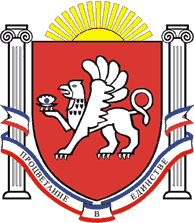 РЕСПУБЛИКА КРЫМРАЗДОЛЬНЕНСКИЙ РАЙОНКОВЫЛЬНОВСКИЙ СЕЛЬСКИЙ СОВЕТ50 ( внеочередное) заседание  1 созыва                                                           РЕШЕНИЕ       27.12.  2017 года                 с. Ковыльное                                                 № 417О бюджете  муниципального образования Ковыльновское сельское поселение Раздольненского района Республики Крым на 2018 год  и на плановый период 2019 и 2020 годов	В соответствии с Бюджетным кодексом Российской Федерации, Федеральным законом от 6 октября 2003 г. № 131 - ФЗ «Об общих принципах организации местного самоуправления в Российской Федерации», Законом Республики Крым от 08 августа 2014 № 54-ЗРК «Об основах местного самоуправления в Республике Крым», Уставом муниципального образования Ковыльновское сельское поселение Раздольненского района Республики Крым, Положением о бюджетном процессе в муниципальном образовании Ковыльновское сельское поселение Раздольненского  района Республики Крым, утвержденным решением 45 заседания Ковыльновского сельского совета 1 созыва от 01.11.2017 года № 395, принимая во внимание рекомендации постоянной комиссии Ковыльновского сельского совета  по  бюджету,  налогам, муниципальной собственности, земельным и  имущественным   отношениям и социально-экономическому   развитию, принимая во внимание  положительные заключения Министерства финансов Республики Крым от 07.12.2017 г. № 10-29/2877 и контрольно - счетного органа Раздольненского района Республики Крым от 30.11.2017 № 195 Ковыльновский сельский совет РЕШИЛ:1. Утвердить основные характеристики бюджета муниципального образования Ковыльновское сельское поселение Раздольненского района Республики Крым на 2018 год:1.1. общий объем доходов в сумме 3 293 289,00рублей, в том числе:  налоговые и неналоговые доходы в сумме 1 077 100,00рублей, безвозмездные поступления (межбюджетные трансферты) 2 216 189,00 рублей, в том числе из бюджета Республики Крым - 2 216 189,00 рублей. 1.2. общий объем расходов в сумме 3 293 289,00рублей;1.3. верхний предел муниципального внутреннего долга на 1 января 2019 года в сумме 0,0 рублей, в том числе верхний предел долга по муниципальным гарантиям в сумме 0,0 рублей;1.4. дефицит  бюджета сельского поселения в  сумме 0,0 рублей;2. Утвердить основные характеристики бюджета муниципального образования Ковыльновское сельское поселение Раздольненского района Республики Крым на 2019 год и на 2020 год:2.1. общий объем доходов на 2019 год  в сумме 2 970 132,00 рублей, в том числе:  налоговые и неналоговые доходы в сумме 1 134 200,00 рублей, безвозмездные поступления (межбюджетные трансферты) 1 835 932,00 рублей, в том числе из бюджета Республики Крым - 1 835 932,00 рублей и на 2020 год в сумме 3 029 582,00 рублей, в том числе:  налоговые и неналоговые доходы в сумме 1 190 200,00 рублей, безвозмездные поступления (межбюджетные трансферты) 1 839 382,00 рублей,  в том числе из бюджета Республики Крым - 1 839 382,00 рублей2.2. общий объем расходов на 2019 год в сумме 2 970 132,00 рублей и на 2020 год в сумме 3 029 582,00 рублей;2.3. верхний предел муниципального внутреннего долга на 1 января 2020 года в сумме 0,0 рублей, в том числе верхний предел долга по муниципальным гарантиям в сумме 0,0 рублей и на 1 января 2021 года в сумме 0,0 рублей, в том числе верхний предел долга по муниципальным гарантиям в сумме 0,0 рублей;2.4. дефицит  бюджета сельского поселения на 2019 год в  сумме 0,0 рублей  и на 2020 год в  сумме 0,0 рублей;3. Утвердить объем поступлений доходов в бюджет муниципального образования Ковыльновское сельское поселение  Раздольненского района Республики Крым по кодам видов (подвидов) доходов:3.1.  на 2018 год согласно приложению 1 к настоящему решению;3.2. на плановый период 2019 и 2020 годов согласно приложению 1а к настоящему решению.4. Утвердить перечень и коды главных администраторов доходов бюджета муниципального образования Ковыльновское сельское поселение Раздольненского района Республики Крым, закрепляемые за ними виды (подвиды) доходов бюджета муниципального образования Ковыльновское сельское поселения Раздольненского района Республики Крым на 2018 год и на плановый период 2019 и 2020 годов согласно приложению 2 к настоящему решению.5. Утвердить перечень главных администраторов источников финансирования дефицита бюджета муниципального образования Ковыльновское сельское поселение Раздольненского района Республики Крым на 2018 год и на плановый период 2019 и 2020 годов согласно приложению 3 к настоящему решению.6. Утвердить ведомственную структуру расходов бюджета муниципального образования Ковыльновское сельское поселение Раздольненского района Республики Крым:6.1. на 2018 год согласно приложению 4 к настоящему решению;6.2. на плановый период 2019 и 2020 годов согласно приложению 4а к настоящему решению. 7. Утвердить распределение расходов бюджета муниципального образования Ковыльновское сельское поселение Раздольненского района Республики Крым по разделам, подразделам, целевым статьям, видам расходов:7.1. на 2018 год согласно приложению 5 к настоящему решению;7.2. на плановый период 2019 и 2020 годов согласно приложению 5а  к настоящему решению.8. Утвердить распределение расходов бюджета муниципального образования Ковыльновское сельское поселение Раздольненского района Республики Крым по целевым статьям, группам видов расходов, разделам, подразделам:8.1. на 2018 год согласно приложению 6 к настоящему решению;8.2. на плановый период 2019 и 2020 годов согласно приложению 6а  к настоящему решению.9. Утвердить источники финансирования дефицита бюджета муниципального образования Ковыльновское сельское поселение Раздольненского района Республики Крым:9.1.на 2018 год согласно приложению 7к настоящему решению;9.2. на плановый период 2019 и 2020 годов согласно приложению 7а  к настоящему решению.10. Утвердить объем межбюджетных трансфертов  получаемых из других бюджетов бюджетной системы Российской Федерациив бюджет муниципального образования Ковыльновское сельское поселение Раздольненского района Республики Крым:10.1. на 2018 год согласно приложению 8  к настоящему решению;10.2. на плановый период 2019 и 2020 годов согласно приложению 8а  к настоящему решению.11. Установить, что добровольные взносы и пожертвования, поступившие в бюджет муниципального образования Ковыльновское сельское поселение, направляются в установленном порядке на увеличение расходов бюджета муниципального образования Ковыльновское сельское поселение соответственно целям их предоставления.12.Установить, что руководители органов местного самоуправления и муниципальных учреждений муниципального образования Ковыльновское сельское поселение Раздольненского района Республики Крым не вправе принимать в 2018 году и в плановом периоде 2019 и 2020 годов решения, приводящие к увеличению штатной численности работников органов местного самоуправления и муниципальных учреждений, за исключением случаев принятия решений о наделении органов местного самоуправления муниципального образования Ковыльновское сельское поселение Раздольненского района Республики Крым дополнительными полномочиями, требующими увеличения штатной численности.13. Установить, что бюджетные ассигнования, предусмотренные на оплату труда работников бюджетной сферы на 2018 год и плановый период 2019 и 2020 годов, обеспечивают системы оплаты труда работников органов местного самоуправления и муниципальных учреждений по отраслевому принципу в соответствии с нормативными актами Республики Крым и муниципального образования Ковыльновское сельское поселение Раздольненского района Республики  Крым.14. Привлечение муниципальных заимствований в бюджет муниципального образования Ковыльновское сельское поселение Раздольненского района Республики Крым в 2018 году и в плановом периоде 2019 и 2020 годов не планируется.15. Предоставление муниципальных гарантий из бюджета муниципального образования Ковыльновское сельское поселение Раздольненского района Республики Крым в 2018 году и в плановом периоде 2019 и 2020 годов  не предусмотрено.16. Установить, что в 2018 году и в плановом периоде 2019 и 2020 годов все муниципальные унитарные предприятия Ковыльновское сельского поселения уплачивают в бюджет муниципального образования Ковыльновское сельское поселение Раздольненского района Республики Крым 50 % части прибыли, остающейся в распоряжении после уплаты налогов и иных обязательных платежей.  17. В соответствии со статьей  96 Бюджетного кодекса Российской Федерации установить, что остатки средств бюджета муниципального образования Ковыльновское сельское поселение Раздольненского района Республики Крым на начало текущего финансового года:	а) в объеме средств, необходимых для покрытия временных кассовых разрывов, возникающих в ходе исполнения бюджета муниципального образования Ковыльновское сельское поселение Раздольненского района Республики Крым  в текущем финансовом году, направляются на их покрытие, но не более общего объема остатков средств бюджета муниципального образования Ковыльновское сельское поселение Раздольненского района Республики Крым  на начало текущего финансового года;	б) в объеме, не превышающем сумму остатка неиспользованных бюджетных ассигнований на оплату заключенных от имени муниципального образования Ковыльновское сельское поселение Раздольненского района Республики Крым муниципальных контрактов на поставку товаров, выполнение работ, оказание услуг, подлежавших в соответствии с условиями этих муниципальных контрактов оплате в отчетном финансовом году, в случае принятия соответствующих изменений, направляются на увеличение соответствующих бюджетных ассигнований на указанные цели.18. Настоящее решение вступает в силу с 1 января 2018 года.  19. Настоящее решение подлежит обнародованию на официальном Портале Правительства Республики Крым на странице Раздольненского муниципального района (razdolnoe.rk.gov.ru) в разделе- Муниципальные образования района, подраздел Ковыльновское сельское поселение, на сайте Администрации Ковыльновского сельского поселения (kovilnovskoe-sp.ru), а также на информационном стенде Ковыльновского сельского поселения, расположенного по  адресу: с.Ковыльное, ул. 30 лет Победы, д.5.        20. Контроль за выполнением настоящего решения возложить на постоянную комиссию  сельского совета  по  бюджету,  налогам, муниципальной собственности, земельным и  имущественным   отношениям и социально-экономическому   развитию..Председатель Ковыльновскогосельского совета                                                                        Ю.Н. Михайленко